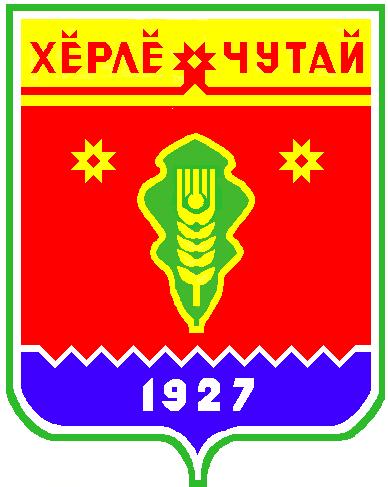 ПОСТАНОВЛЕНИЕадминистрации  Питеркинского сельского поселенияКрасночетайского района Чувашской РеспубликиО  проведении торгов  (открытого аукциона)от  14.10.2021 № 65     В  соответствии  со  ст.  39.11.   Земельного  Кодекса  Российской Федерации   от 25.10.2001 №136-ФЗ,   администрация Питеркинского сельского поселения    Красночетайского   района Чувашской  Республики                        п о с т а н о в л я е т:        1. Провести торги в форме открытого аукциона по предоставлению  земельного  участка  в  аренду и в собственность согласно приложению.        2.  Начальную цену годового размера  арендной платы и рыночной стоимости  за земельные участки определить на основании оценки независимого оценщика.        3. Задаток установить  в размере 20 % от начальной цены аренды и рыночной стоимости земельных  участков.        4.  Опубликовать сообщение о проведении торгов в форме открытого аукциона на сайте www.torgi.gov.ru, в информационном издании «Вестник Питеркинского  сельского поселения и на сайте администрации Питеркинского сельского поселения  Красночетайского района Чувашской Республики.      5. Специалисту администрации Питеркинского сельского поселения Красночетайского района по результатам торгов подготовить проект договора аренды и купли-продажи земельных  участков.Глава Питеркинскогосельского поселения                                                                                                                                     В.Г.МихуткинПриложение  к Постановлению № 65 от  14.10.2021	№п/пРазрешенное       использованиеМестоположение земельного участкаПлощадь (кв. м), кадастровый номер земельного             участкаВид праваКатегория земель1Для ведениясельскохозяйственного производстваЧувашская Республика, Красночетайский район, сельское поселение Питеркинское8050021:15:190109:371арендаземли сельскохозяйственного назначения2Для ведениясельскохозяйственного производстваЧувашская Республика, Красночетайский район, сельское поселение Питеркинское12880021:15:190109:326арендаземли сельскохозяйственного назначения3Для ведениясельскохозяйственного производстваЧувашская Республика, Красночетайский район, сельское поселение Питеркинское361621:15:190109:373собственностьземли сельскохозяйственного назначения4Для ведениясельскохозяйственного производстваЧувашская Республика, Красночетайский район, сельское поселение Питеркинское274321:15:190109:372собственностьземли сельскохозяйственного назначенияВЕСТНИКПитеркинского сельского поселенияТир. 100 экз.д. Питеркино, ул. Новая, 1krchet-piter@cap.ruНомер сверстан  специалистом администрации  Питеркинского  сельского поселенияОтветственный за выпуск:В.Г.МихуткинВыходит на русском  языке